УТВЕРЖДЕНАраспоряжением министерства сельского хозяйства Иркутской области от «24» января 2020 года № 13-мр                        формаПриложение 1к постановлению администрацииМакаровского муниципального образования  от 07 .04.2021 г. № 28  Паспорт общественно значимого проекта по благоустройству сельских территорийМакаровское муниципальное образование  Киренского район(наименование населенного пункта Иркутской области)Общая характеристика общественного значимого проекта по благоустройству сельских территорий (далее – проект) Трудовое участие:Целевая группа:Инициаторы проектаОписание проекта Макаровское сельское поселение, расположено в юго – западной части Киренского района Иркутской области. Центром сельского поселения является  село Макарово, которое находится в 45 км от г. Киренска.Население села Макарово составляет  735 человек. Из них молодежь до 30 лет  215 человек. В летний период население увеличивается, к родственникам приезжают внуки, студенты, молодежь.На территории с. Макарово располагается  объект культурного наследия «Волостное управление». Важнейшей задачей государственной политики России в области культурного наследия является поддержка общественных инициатив в сфере сохранения и популяризации культурного наследия народов Российской Федерации, ее бережного сохранения. Только конкретное знание истории и культуры своего региона, своей страны формируют у молодого поколения уважение к прошлому, пробуждают желание продолжить традиции, внести свой вклад в историю и культуру нашего государства. Актуальность проблемы сохранения культурного наследия в регионах вызвано тем, что сегодня провинция катастрофически пустеет, вместе с этим растет количество бесхозных памятников, теряется историческая нить. Однако большинство жителей не имеет представления об их ценности, безразличны к их судьбе, что приводит к их заброшенности, в последствие - к их разрушению. Поэтому необходимо формировать у граждан позитивное отношение к своему наследию, выработать чувство исторической и духовной принадлежности к малой Родине. Социальная значимость проекта - это пропаганда бережного отношения к наследию, создание информационного поля для широкой общественности, вовлечение жителей области в активные действия по сохранениюКалендарный план реализации мероприятий проектаПеречень оборудования площадки: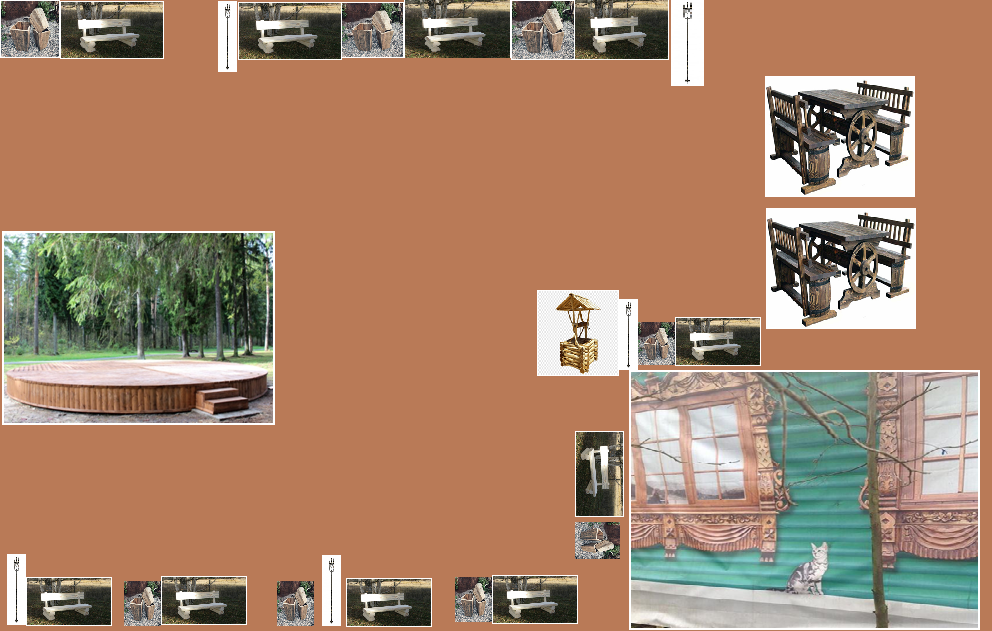 Смета расходов по проектутыс. рублей* где:ДС – денежные средстваТУ – трудовое участиеПП- предоставление помещенийТС- предоставление технических средствИ- иное * - два знака после запятойГлава муниципальногообразования                                   _______________  /_____________________                                                          (М.П., подпись)    (расшифровка подписи)Лицо, подготовившее проект:                                     _________________  / ______________________                                                        (должность)                (контактный телефон)                                                    _________________  / ______________________                                                           (подпись)               (расшифровка подписи)Направление реализации проектаСохранение объекта культурного наследия в с. МакаровоНаименование проекта, адрес или описание местоположения«Сохранение и обустройство объектов культурного наследия» в  с. Макарово, Киренского района,  по адресу: Иркутская область, Киренский район, с. Макарово, ул. Советская,44. Населенный пункт находится от г. Киренска на расстоянии примерно 45 км.Проект соответствует нормам безопасности и требованиям законодательства Российской Федерации (да/нет)даПлощадь, на которой реализуется проект, кв. м.1633Цель и задачи проектаЦель проекта:Сохранение объекта культурного наследияПриобщение молодежи к проблемам сохранения историко-культурного наследия, формирование у них исторического и национального самосознания, выработка чувство исторической и духовной принадлежности к малой Родине.Задачи проекта:Благоустройство культурного наследияИнициаторы проекта (наименование юридического лица (индивидуального предпринимателя); фамилия, имя, отчество (при наличии) гражданина)ИП КФХ Потапова Марина Валентиновна, жители с. МакаровоЗаявитель проекта (наименование органа местного самоуправления муниципального образования Иркутской области)Администрация Макаровского муниципального образования – Администрация сельского поселенияДата начала реализации проекта15.06.2022 г.Дата окончания реализации проекта15.09.2022г.Продолжительность реализации проекта (количество месяцев со сроком реализации до 31 декабря года, в котором запланировано предоставление субсидии)3 месяцаОбщие расходы по проекту, тыс. рублей:1504,0в том числе за счет средств:субсидии (сумма средств федерального бюджета и бюджета субъекта Российской Федерации, которая не превышает 2 млн. рублей и не > 70% от общих расходов по проекту)850,0местного бюджета (средства подтверждаются выпиской из сводной бюджетной росписи местного бюджета, подтверждающей наличие в местном бюджете бюджетных ассигнований на реализацию проекта в финансовом году, в котором запланировано предоставление субсидии, заверенной финансовым органом муниципального образования Иркутской области)100,0обязательного вклада граждан, индивидуальных предпринимателей и юридических лиц – всего, тыс. рублей554,0из них:вклад граждан, тыс. рублей:97,0денежными средствами0,0трудовым участием97,0предоставлением помещений0,0техническими средствами0,0иное (указать наименования вида расходов)0,0вклад индивидуальных предпринимателей, тыс. рублей:457,0денежными средствами0,0трудовым участием0,0предоставлением помещений0,0техническими средствами457,0иное (указать наименования вида расходов)0,0вклад юридических лиц, тыс. рублей0,0денежными средствами0,0трудовым участием0,0предоставлением помещений0,0техническими средствами0,0иное (указать наименования вида расходов)0,0№Описание работТрудовые затраты, количество человеко-часов*Стоимость одного человека-часа, рублей**Стоимость трудовых затрат, рублей1Подготовка территории160	350560002Вывоз мусора, уборка территории30350370003Озеленение территории10350,04000Всего: 97000Численность сельского населения, подтвердившего участие в реализации проекта, человек68из них молодежи до 30 лет36Группы населения, которые будут пользоваться результатами проекта (дети, учащиеся, студенты и др.)Все группы населения Количество человек, являющихся выгодоприобретателями, в том числе:735прямо, человек640косвенно, человек95№Инициатор проекта (ф.и.о. гражданина/наименование юридического лица, индивидуального предпринимателя)Краткое описание вклада и роль в реализации проектаИП КФХ Потапова Марина Валентиновна, жители с. МакаровоУстановка и размещение скамеек, урн, а также их доставка своими силами, в том числе озеленение клумбы.Данный проект очень значим для территории Макаровского муниципального образования.Безвозмездная помощь трудовым участием, специальной техникой.Доставка песка, гравия.2.Администрация Макаровского муниципального образованияОформление и предоставление земельного участка. Контролирует всю деятельность по обустройству площадки и обеспечивает финансовое обеспечение из бюджета Макаровского муниципального образования в сумме 100,00 тыс. рублей. Организует приобретение скамеек, урн.Наименование мероприятий (указываются только те части, которые имеют непосредственное отношение к проекту)Сроки реализацииОтветственный исполнительПодготовительные работы: (проектные, изыскательские и др.)Размещение муниципального заказа, заключение контрактас15.06.2022г по 01.07.2022гКонтрактная служба администрации Макаровского МО (Михалёва Н.Н.)Ремонтно-строительные работы:Подготовка площадки, очистка территории.Устройство:-скамеек, урн;- озеленение.с15.06.2022г по 01.07.2022гИнициативная группа граждан Макаровского МОПриобретение оборудования (расписать подробно)Приобретение материалов:- доставка гравия;- доставка песка.Приобретение оборудования:- приобретение ограждения;Приобретение скамеек, урн, баннера, вывески, светильников10.07.2022г.Подрядчик, согласно заключенного контракта, контроль – контрактная служба администрации Макаровского МОПрочая деятельность (указать наименование)Монтаж оборудования и огражденияс11.07.2022г по 25.08.2022г.Инициативная группа граждан Макаровского МООзеленение территориис26.08.2022г по 15.09.2022гИнициативная группа граждан Макаровского МОЭскизНаименование элементаЦена за единицуколичествоСтом-ть, руб1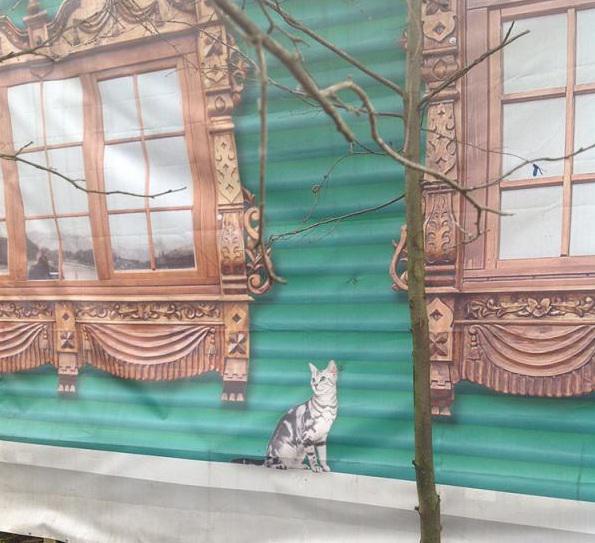 Баннер150 0001150 000 2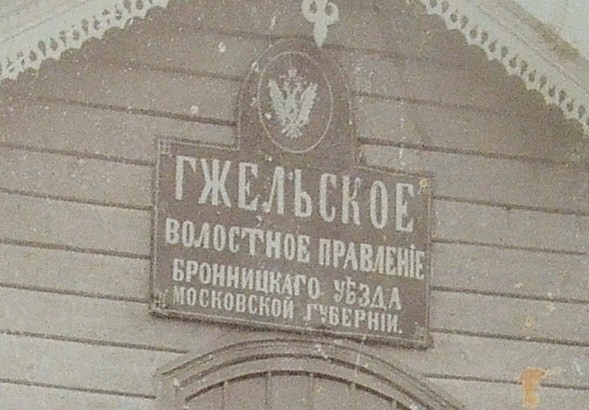 Вывеска100 0001100 0006                6        3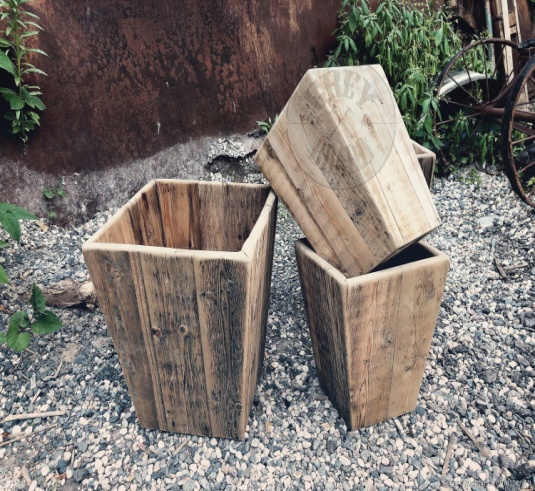 Урна деревянная25008200004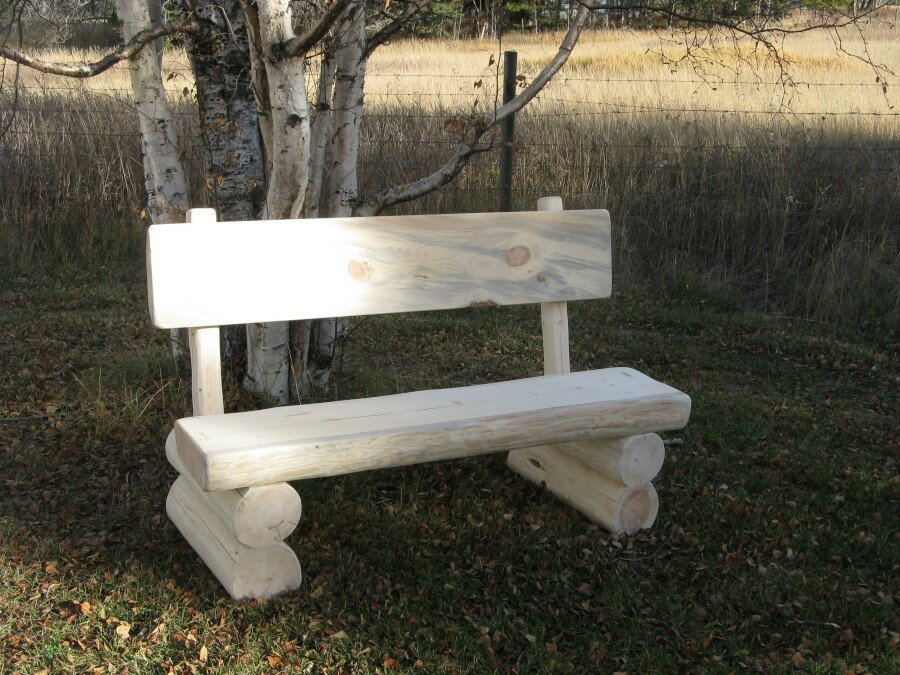 Скамья деревянная1000010100000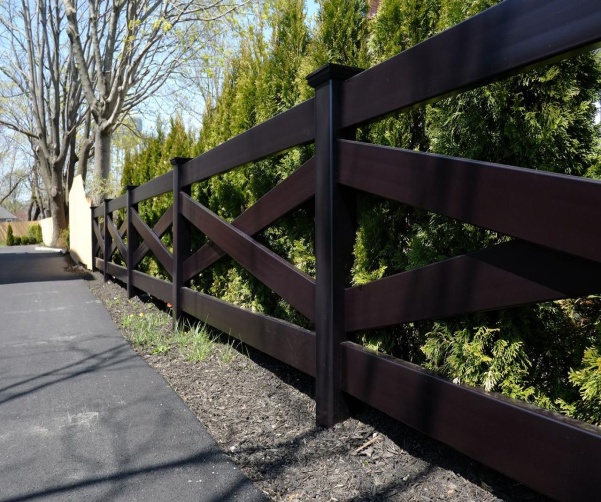 Забор деревянный70 п.м.150 000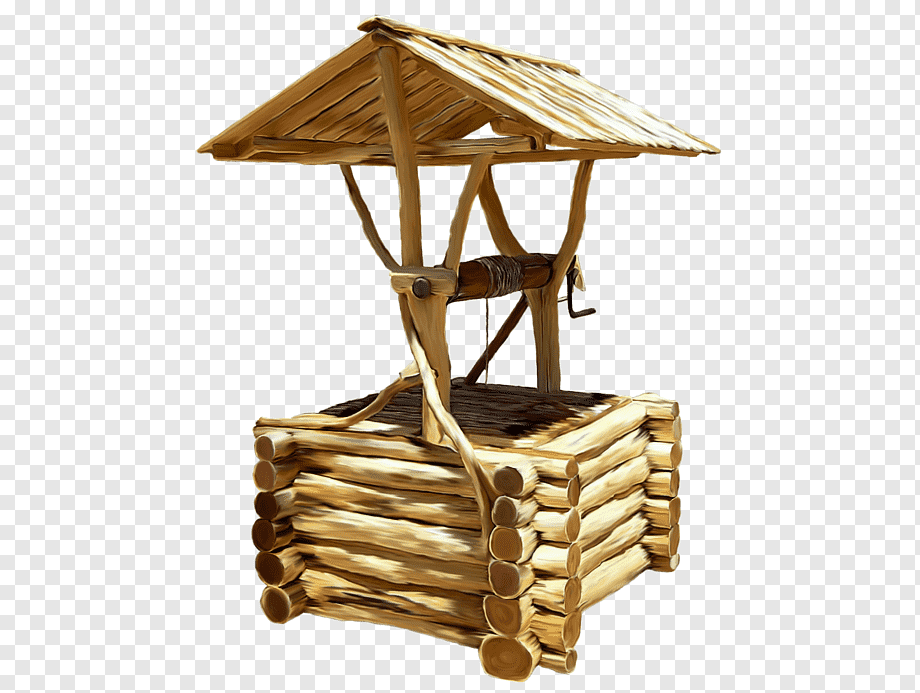 Колодец150 000   88   250 000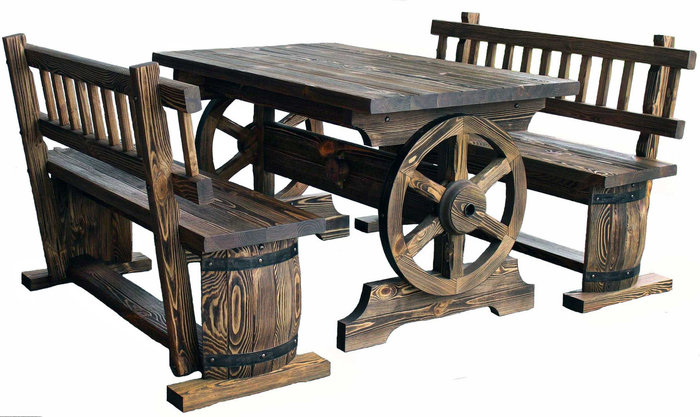 Деревянный стол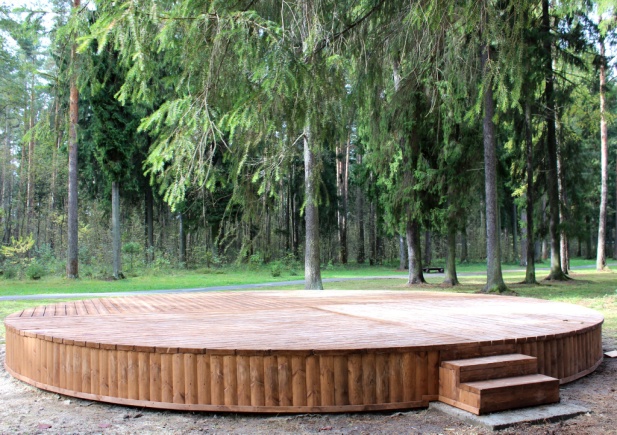 Сцена деревянная50 000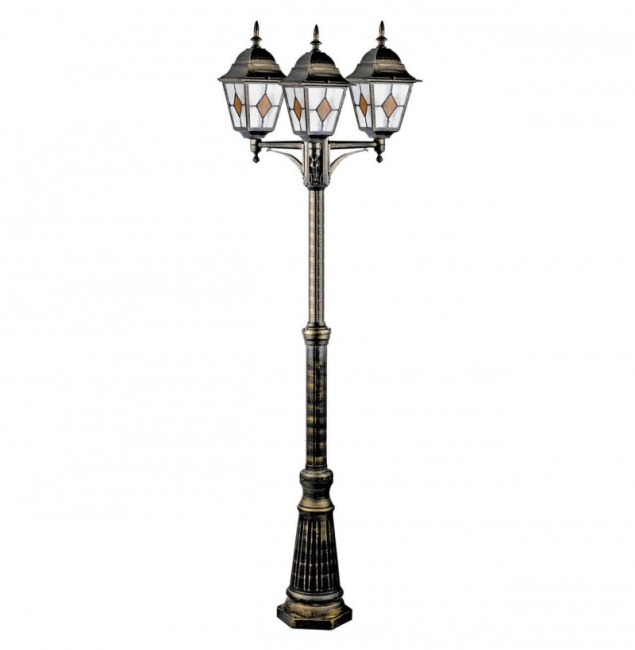 Фонарный столб тройной30 0006180 000Всего 850,0Наименование расходовЗапрашиваемые средства (субсидия) Местный бюджет Внебюджетные источники, Внебюджетные источники, Внебюджетные источники, Внебюджетные источники, Внебюджетные источники, Внебюджетные источники, Внебюджетные источники, Внебюджетные источники, Внебюджетные источники, Внебюджетные источники, Внебюджетные источники, Внебюджетные источники, Внебюджетные источники, Внебюджетные источники, Внебюджетные источники, Внебюджетные источники, Внебюджетные источники, Внебюджетные источники, Внебюджетные источники, Внебюджетные источники, Внебюджетные источники, Внебюджетные источники, Внебюджетные источники, Внебюджетные источники, Внебюджетные источники, Внебюджетные источники, Наименование расходовЗапрашиваемые средства (субсидия) Местный бюджет вклад юридических лиц вклад юридических лиц вклад юридических лиц вклад юридических лиц вклад юридических лиц вклад индивидуальных предпринимателейвклад индивидуальных предпринимателейвклад индивидуальных предпринимателейвклад индивидуальных предпринимателейвклад индивидуальных предпринимателейвклад индивидуальных предпринимателейвклад индивидуальных предпринимателейвклад индивидуальных предпринимателейвклад индивидуальных предпринимателейвклад индивидуальных предпринимателейвклад гражданвклад гражданвклад гражданвклад гражданвклад гражданвклад гражданвклад гражданвклад гражданвклад гражданвклад гражданДСТУППТСИДСДСТУТУППППТСТСИИДСДСТУТУППППТСТСТСИПриобретение:Скамья, урна,Баннер, вывеска, забор деревянный, колодец, стол деревянный850,00,00,00,00,00,00,00,00,00,00,00,00,00,00,00,00,00,00,00,00,00,00,00,00,00,00,0Доставка оборудования с г.Иркутска до с. Макарово Киренского района0,0100,000,00,00,00,00,00,00,00,00,00,00,00,00,00,00,00,00,00,00,00,00,00,00,00,00,0Работы, связанные с подготовкой площадки 0,00,00,00,00,00,00,00,00,00,00,00,00,0209,0209,00,00,00,00,056,056,00,00,00,00,00,00,0Доставка гравия и песка0,00,00,00,00,00,00,00,00,00,00,00,0248,0248,00,00,00,00,00,00,00,00,00,00,00,00,00,0Вывоз мусора, уборка территории0,00,00,00,00,00,00,00,00,00,00,00,00,00,00,00,00,00,00,00,037,037,00,00,00,00,00,00,00,0Озеленение территории0,00,00,00,00,00,00,00,00,00,00,00,00,00,00,00,00,00,00,00,04,04,00,00,00,00,00,00,00,0Всего: 850,0100,00,00,00,00,00,00,00,00,00,00,00,00,0457,0457,00,00,00,00,097,097,00,00,00,00,00,00,00,0Общие расходы по проекту1504,01504,01504,01504,01504,01504,01504,01504,01504,01504,01504,01504,01504,01504,01504,01504,01504,01504,01504,01504,01504,01504,01504,01504,01504,01504,01504,01504,0